1. 产品介绍1.1产品概述该变送器带有液晶显示，实时显示温湿度，背部免螺丝端子接线，可安装在标准86mm接线盒上。设备采用标准MODBUS-RTU 通信协议，RS485信号输出，通信距离最大可达2000米（实测）。探头内置、外延可选，广泛适用于通讯机房、仓库楼宇以及自控等需要温湿度监测的场所。安全可靠，外观美观，安装方便。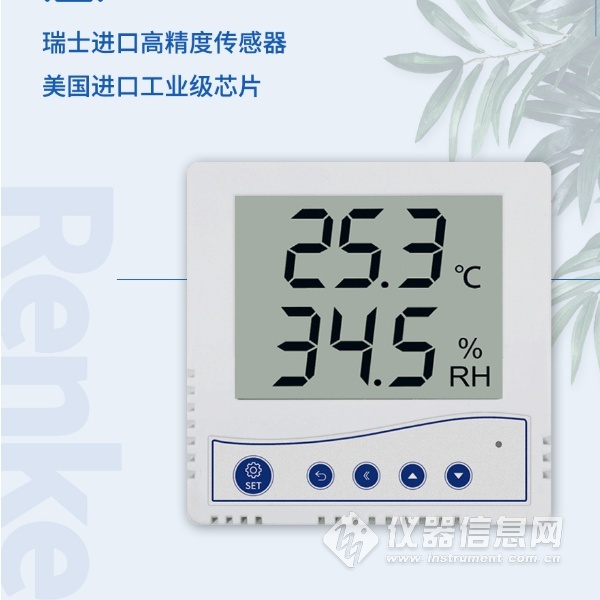 1.2功能特点  大屏液晶显示，美观大方  接线端子采用军工级弹簧式免螺丝端子，一压一插即可接线，现场即使没有螺丝刀也能快速接好线，可适应线径0.3～2.0mm2  采用高精度温湿度测量单元，现场自校准，长期稳定性好漂移小  采用专用的485电路，标准ModBus-RTU通信协议，通信地址及波特率可设置  10~30V直流宽电压范围供电  探头内置外延可选，探头内置型安装简单方便，探头外延型可选多种探头应用于不同场合，探头线最长可达30米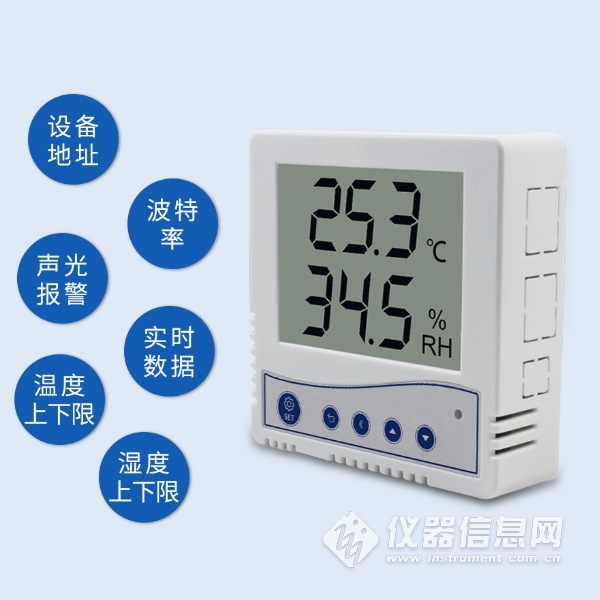 1.3主要技术指标2. 产品选型
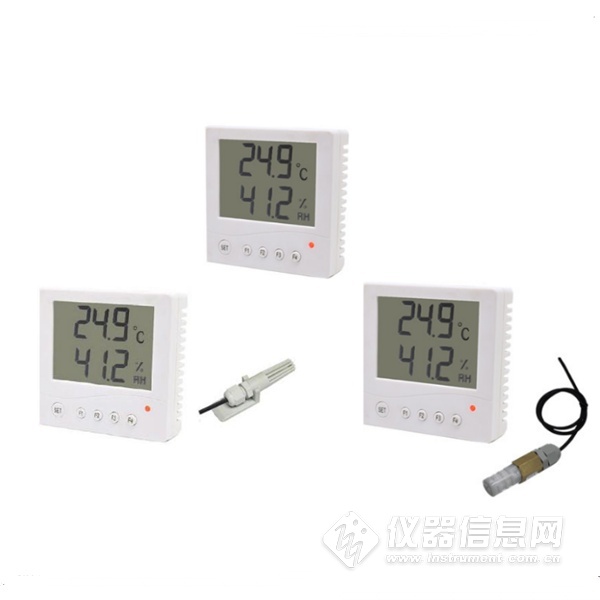 3. 设备安装说明3.1 设备安装前检查设备清单：  变送器设备1台  合格证、保修卡、校准报告等  自攻螺丝（2个）、膨胀塞（2个）  USB转485（选配）  485终端电阻(多台设备赠送)​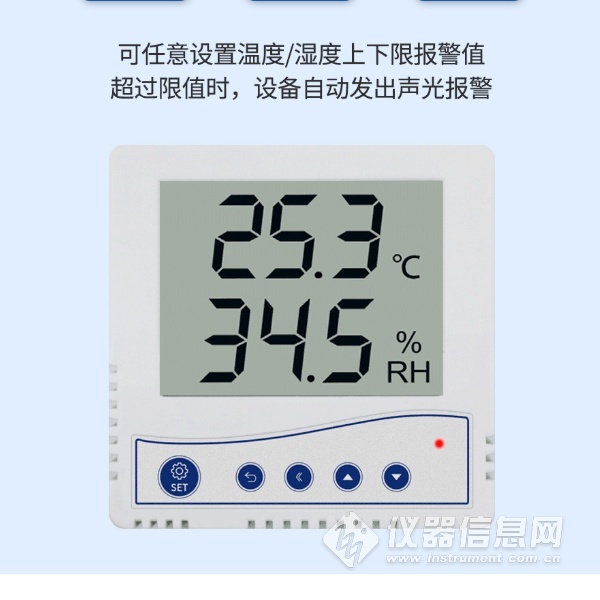 4.常见问题及解决办法设备无法连接到PLC或电脑可能的原因：1)电脑有多个COM口，选择的口不正确。2)设备地址错误，或者存在地址重复的设备（出厂默认全部为1）。3)波特率，校验方式，数据位，停止位错误。4)主机轮询间隔和等待应答时间太短，需要都设置在200ms以上。5)485总线有断开，或者A、B线接反。6)设备数量过多或布线太长，应就近供电，加485增强器，同时增加120Ω终端电阻。7)USB转485驱动未安装或者损坏。8)设备损坏。直流电源（默认）10-30V DC10-30V DC最大功耗0.4W0.4WA准精度湿度±2%RH（5%~95%RH，25℃）A准精度温度±0.4℃（25℃）B准精度（默认）湿度±3%RH（5%RH~95%RH，25℃）B准精度（默认）温度±0.5℃（25℃）变送器电路工作温度-20℃~+60℃，0%RH~80%RH-20℃~+60℃，0%RH~80%RH探头工作温度内置探头-40~+80℃探头工作温度外延精装探头-40~+80℃探头工作温度外延防水探头-40~+80℃探头工作湿度0~100%RH0~100%RH通信协议Modbus-RTU通信协议Modbus-RTU通信协议输出信号485信号485信号温度显示分辨率0.1℃0.1℃湿度显示分辨率0.1%RH0.1%RH温湿度刷新时间1S1S长期稳定性温度≤0.1℃/y长期稳定性湿度≤1%RH/y响应时间温度≤15s（1m/s风速）响应时间湿度≤4s（1m/s风速）开孔尺寸60mm60mm参数设置通过软件设置通过软件设置RS-公司代号公司代号WS-温湿度变送、传感器温湿度变送、传感器N01-RS485（Modbus协议）RS485（Modbus协议）1-86液晶壳86液晶壳0内置探头内置探头5外延精装探头外延精装探头6外延防水探头外延防水探头0005556